June 3rd 2020Hi again fifth class.  You are doing really well and following all the guidelines from the Government and Health Team and well done. Am enjoying correcting any work you get to put on Seesaw and remember you can always just email a picture of work to me and I will look it over and chat you back about it. This week we have three Kahoot activities on seesaw, one is a kahoot on Square Numbers  and the others are  about 3D Shapes.. In case you can’t get into seesaw the three links are below.  Use p 147 in your Maths Book for help with  the square numbers kahoot and p161-165 for the 3D shapes. https://create.kahoot.it/share/square-numbers/2b053e2b-5624-40f1-a167-140c738b0943https://create.kahoot.it/share/identifying-3-d-shapes/d41944dd-a786-463f-bdf7-03e66e482547https://create.kahoot.it/share/3-d-shapes/d16505d5-6357-4719-8aca-a69da01a2f1c Again do what you can manage and don’t worry we will figure out the rest when we get back- just do your best. It’s not all for one day so spread it out.You can email me queries on info@pulloughns.com or you can send me a pic attached of a completed page if you are delighted with it. Maths are all around you at all times and if you are baking or building at home you are learning real life maths at all times!!!!!Marguerite White  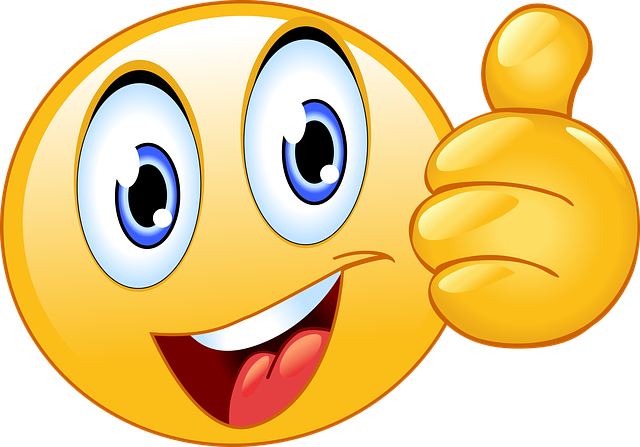 